Entries Close: Friday 23rd August 2024   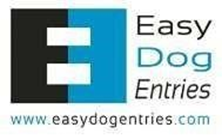 Dogs SA Obedience Advisory Committee  2024 STATE OBEDIENCE & RALLY CHAMPIONSHIPS  Saturday 14th & Sunday 15th September 2024   Obedience at 9.00 am and Rally not before 12 noon   To be held under the Rules and Regulations of the SACA Inc   SAODC Clubgrounds, Beaumont Rd, South Parklands, Adelaide  Open to all competitors and qualifications count towards titles   The Committee reserves the right to appoint a Reserve Judge if necessary   SACA Representative: Rae Hedger           Trial Manager: Annette Railz   Vetting: (by Committee) : Obedience 8.00 am to 8.30 am. Rally 11.30 am to 11.45 am. Bitches without desexing paperwork only. All dogs must pass checkpoints by close of vetting. Dogs vetted for obedience do not need to be vetted again for Rally.   Entry Fees: $10.00 per entry. Paper entries one entry per form please.                       SSAE to be enclosed with entries for return of acknowledgement of entries.  Cheques/Money Order payable to Dogs SA.    Catalogues: Hard copy $2.00 to be ordered and prepaid with entries.           Catalogues will be posted on www.dogobediencesa.com website 2 days prior to the event.    Prizes:     1st Place qualifying in each class each day.   Trophies: Trophy for State Champion in each class to be presented on Sunday 15th   Sashes: To all qualifying competitors.   Catering: Available.   Online Entries: via Easy Dogs https://www.easydogs.com.au    Paper Entries: to Trial Secretary, Lynn Fielden, 98 Murray Road, Willaston SA 5118.           Phone 8522 6251           Email: fielden_lynn@hotmail.com   Obedience     Saturday   	   Obedience     Saturday   	   Sunday   CCD    Jan Brabham    Donna Vigor   Novice    Donna Vigor    Jan Brabham   Open    Karen Moralee   Anne Twaddle   Julie BrownUtility    Tony Brennan    Lynne Stapylton  UDX     Lynne Stapylton    Brian Fielder  
____________________
 Rally    	Saturday   	   Sunday   Novice    Julie Lyon   	   Tony Brennan   Advanced   Tony Brennan    Lynne Stapylton  (Non Titled & Titled)   (Non Titled & Titled)  Excellent   Julie Lyon   	   Tony Brennan   (Non Titled & Titled)   (Non Titled & Titled)  Master    Tony Brennan    Lynne Stapylton  